UNIVERSIDAD AUTÓNOMA DE BAJA CALIFORNIA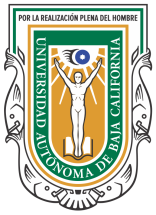 Coordinación General de Formación BásicaCoordinación General de Formación Profesional y Vinculación UniversitariaCONVOCATORIA DE APOYO A PROYECTOS DE SERVICIO SOCIAL 2019Informe final de actividades1. Nombre del proyecto: _______________________________________________________________________2. Línea de Acción: ______________________________________________3. Zona de Intervención: _________________________________________________4. Número de alumnos que recibieron beca dentro del proyecto:5. Actividades:6. Recursos económicos:7. Resultados / impacto 

8. Evidencias 9. ObservacionesNúmeroObservacionesAsignados actualmente en SSC y registrados en el SISSAsignados actualmente en SSP y registrados en el SISSDescripción de las actividadesLogradasLogradasObservacionesDescripción de las actividadesSíNoObservaciones1.-2.-3.-4.-5.-AutorizadoEjercidoDescripción del recurso ejercidoBecas(70% mínimo)ProgramaEn el prestador de Servicio SocialEn la comunidad beneficiadaCantidad de personas beneficiadas:Mexicali, B.C., adede 2019Nombre y firma del académico responsableNombre y firma del académico corresponsableNombre y firma del Director(a) de la unidad académica del responsable del proyecto beneficiado